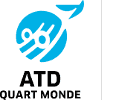 Le groupe ATD Quart Monde de Montpellier organise depuis l’automne 2018 des rencontres réunissant 
des demandeurs d’asile et des personnes françaises en situation de précarité ou non. « Nous avons l’impression que des personnes d’ici et d’ailleurs sont oubliées, rejetées, et c’est pour changer cela, essayer de changer de mentalité. »« Liberté, égalité, fraternité pour tous : Chacun a le droit d’avoir une place comme tout le monde. »« En connaissant leur histoire, on comprend mieux ». « Nous sommes choqués de voir la difficulté pour obtenir un statut dont les demandeurs d’asile ont grand besoin pour être en France alors qu’ils ne peuvent vivre dans leur pays. » « Nous avons beaucoup de soucis, mais ici, nous trouvons un amour fraternel, l’accueil est chaleureux comme si on se connaissait depuis longtemps. On ne tient pas compte du rang social ». « On sent l’égalité dans le groupe ». « On vit un rapprochement humain, sans barrière, entre gens d’ici et gens d’ailleurs ».« Ça me fait du bien d’être là, d’écouter ». « Avant j’étais toujours couché, je ne faisais rien. Je participe, cela donne des idées, une ouverture, … Cela permet de penser autrement ». « Ça fait plaisir de connaître des gens, d’avoir une expérience pour mieux vivre en France ». « Avant j’avais du mal à parler, mais cela m’a permis de parler avec des gens, une ouverture à d’autres idées ».« Découverte d’autres cultures, dans les 2 sens, il faut qu’on s’adapte les uns aux autres. Cela facilite les échanges, le dialogue, apporte un soutien à chacun. Ça permet de sortir d’une certaine solitude, d’avoir une respiration. »« Ça a permis au groupe ATDQM de mieux connaître l’immigration ».« Entraide et respect de tous ». « Le groupe se bat pour les gens, pour améliorer la vie de chacun, pour trouver des solutions ». « Ce que je préfère, c’est l’aide individuelle aux personnes, aller soutenir aux rendez-vous à la préfecture, à l’université, … J’aime cette utilité instantanée et individuelle ».« Les personnes pauvres de France et les migrants souffrent de l’exclusion, de la difficulté à accéder à leurs droits, à participer à la vie de la société, de la même manière. Se mettre ensemble pour faire avancer le respect de la dignité de tous. » Nos projets :Monter des projets : sorties, rencontre internationale des jeunes à l’été 2022, rencontre des jeunes de Marseille, … Participer à l’Université Populaire Quart Monde d’Occitanie, aux journées régionales, à la Journée Mondiale du Refus de la Misère.Se soutenir, accompagner ceux qui en ont besoin. Vivre la fraternité.Travailler avec d’autres associations et agir pour l’accès de tous aux droits fondamentaux. 